		25th May 2021		Notice is hereby given that a Hall Committee		meeting of the Council is convened for Monday			May 25th at 6.30pm as an online zoom meeting, AGENDA	AGENDA		1.	Apologies for Absence.		2.	Declaration of Interest.		3.	To discuss the future operations of the hall in preparation 			for reopening 2021 	.		4.    To discuss the profitability of Tumble Hall. 	C Bowkett	Responsible Finance OfficerCyngor Cymuned Llannon Community CouncilCyngor Cymuned Llannon Community CouncilCyngor Cymuned Llannon Community CouncilClerc/ Clerk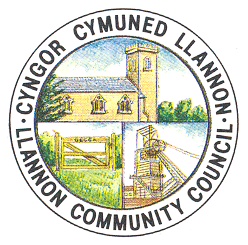 SCC/Trysorydd RFO/TreasurerMr Chris BowkettTumble HallHeol y NeuaddTumbleCarmarthenshireSA14 6HRweb-site    www.ccllannon.org.uk   - wefanweb-site    www.ccllannon.org.uk   - wefanweb-site    www.ccllannon.org.uk   - wefan